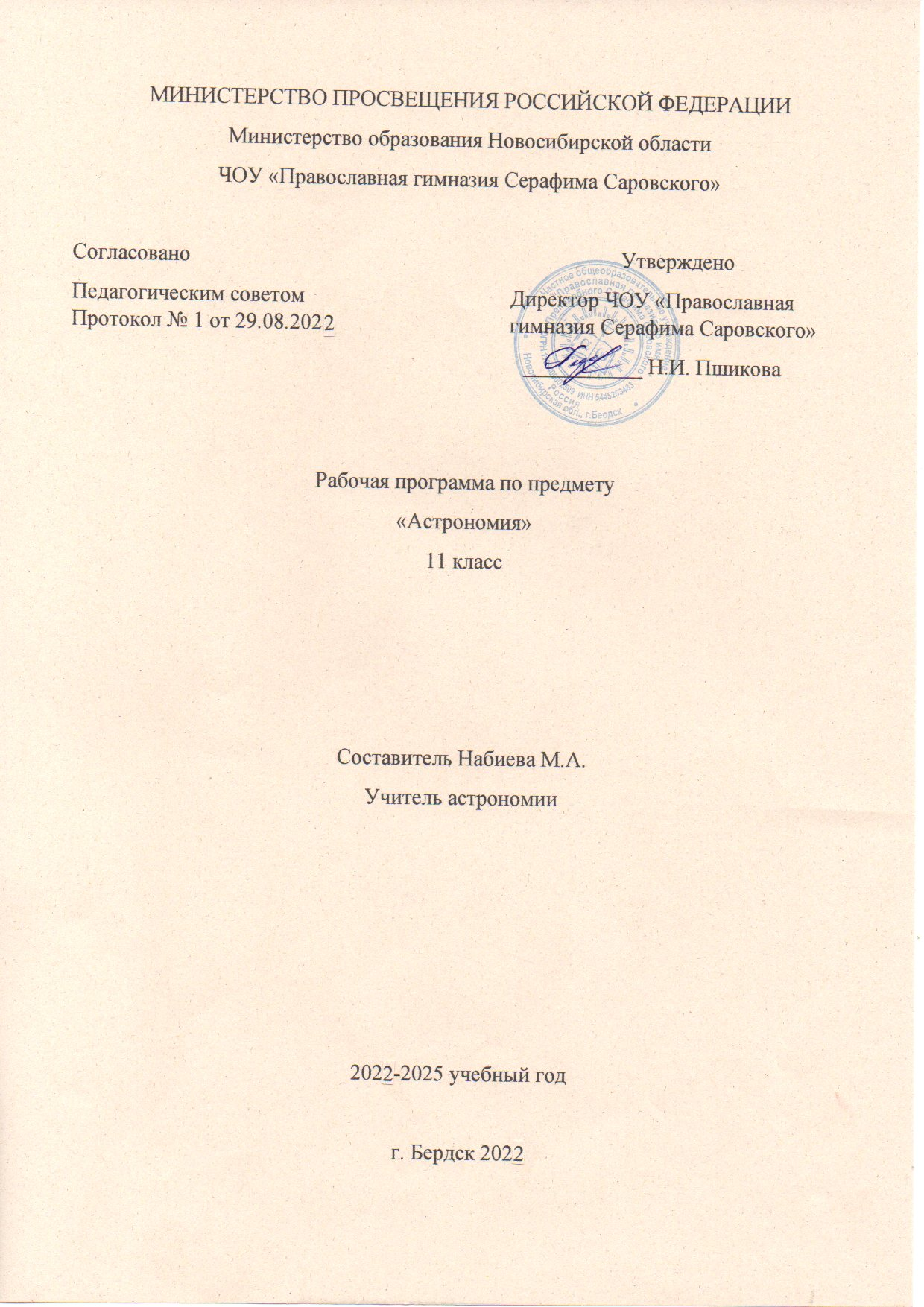 Рабочая программапо    астрономииУровень образования: среднее общее образование (11 класс) Срок реализации: 2022-2023 учебный год.Пояснительная запискаРезультаты обученияОбязательные результаты изучения курса «Астрономии» приведены в разделе «Требования к уровню подготовки выпускников», который полностью соответствует стандарту. Требования направлены на реализацию деятельностного и личностно ориентированного подходов; освоение учащимися интеллектуальной и практической деятельности; овладение знаниями и умениями, необходимыми в повседневной жизни, позволяющими ориентироваться в окружающем мире, значимыми для сохранения окружающей среды и собственного здоровья.Рубрика «Знать/понимать» включает требования к учебному материалу, который
усваивается и воспроизводится учащимися. Рубрика «Уметь» включает требования, основанные на более сложных видах деятельности, в том числе творческой: объяснять физические явления, представлять результаты измерений с помощью таблиц, графиков и выявлять на этой основе эмпирические зависимости, решать задачи на применение изученных физических законов, приводить примеры практического использования полученных знаний, осуществлять самостоятельный поиск учебной информации.В рубрике «Использовать приобретенные знания и умения в практической деятельности и повседневной жизни» представлены требования, выходящие за рамки учебного процесса и нацеленные на решение разнообразных жизненных задач.ОСНОВНОЕ СОДЕРЖАНИЕI. Введение в астрономию (6 ч)   Предмет астрономии (что изучает астрономия, роль наблюдений в астрономии, связь астрономии с другими науками, значение астрономии). Звездное небо (что такое созвездие, основные созвездия). Изменение вида звездного неба в течение суток (небесная сфера и ее вращение, горизонтальная система координат, изменение горизонтальных координат, кульминации светил). Изменение вида звездного неба в течение года (экваториальная система координат, видимое годичное движение Солнца, годичное движение Солнца и вид звездного неба). Способы определения географической широты (высота Полюса мира и географическая широта места наблюдения, суточное движение звезд на разных широтах, связь между склонением, зенитным расстоянием и географической широтой). Основы измерения времени (связь времени с географической долготой, системы счета времени, понятие о летосчислении).II. Строение солнечной системы (5 ч)   Видимое движение планет (петлеобразное движение планет, конфигурации планет, сидерические и синодические периоды обращения планет). Развитие представлений о Солнечной системе (астрономия в древности, геоцентрические системы мира, гелиоцентрическая система мира, становление гелиоцентрического мировоззрения). Законы Кеплера - законы движения небесных тел (три закона Кеплера), обобщение и уточнение Ньютоном законов Кеплера (закон всемирного тяготения, возмущения, открытие Нептуна, законы Кеплера в формулировке Ньютона). Определение расстояний до тел Солнечной системы и размеров небесных тел (определение расстояний по параллаксам светил, радиолокационный метод, определение размеров тел Солнечной системы).III. Физическая природа тел солнечной системы (7 ч)   Система "Земля - Луна" (основные движения Земли, форма Земли, Луна - спутник Земли, солнечные и лунные затмения). Природа Лунь! (физические условия на Луне, поверхность Луны, лунные породы). Планеты земной группы (общая характеристика атмосферы, поверхности). Планеты-гиганты (общая характеристика, особенности строения, спутники, кольца). Астероиды и метеориты (закономерность в расстояниях планет от Солнца и пояс астероидов, движение астероидов, физические характеристики астероидов, метеориты). Кометы и метеоры (открытие комет, вид, строение, орбиты, природа комет, метеоры и болиды, метеорные потоки).IV. Солнце и звезды (10 ч)   Общие сведения о Солнце (вид в телескоп, вращение, размеры, масса, светимость, температура Солнца и состояние вещества на нем, химический состав). Строение атмосферы Солнца (фотосфера, хромосфера, солнечная корона, солнечная активность). Источники энергии и внутреннее строение Солнца (протон - протонный цикл, понятие о моделях внутреннего строения Солнца). Солнце и жизнь Земли (перспективы использования солнечной энергии, коротковолновое излучение, радиоизлучение, корпускулярное излучение, проблема "Солнце - Земля"). Расстояние до звезд (определение расстояний по годичным параллаксам, видимые и абсолютные звездные величины). Пространственные скорости звезд (собственные движения и тангенциальные скорости звезд, эффект Доплера и определение лучевых скоростей звезд). Физическая природа звезд (цвет, температура, спектры и химический состав, светимости, радиусы, массы, средние плотности). Связь между физическими характеристиками звезд (диаграмма "спектр-светимость", соотношение "масса-светимость", вращение звезд различных спектральных классов). Двойные звезды (оптические и физические двойные звезды, определение масс звезд из наблюдений двойных звезд, невидимые спутники звезд). Физические переменные, новые и сверхновые звезды (цефеиды, другие физические переменные звезды, новые и сверхновые).V. Строение и эволюция вселенной (5 ч)   Наша Галактика (состав - звезды и звездные скопления, туманности, межзвездный газ, космические лучи и магнитные поля; строение Галактики, вращение Галактики и движение звезд в ней; радиоизлучение). Другие галактики (открытие других галактик, определение размеров, расстояний и масс галактик; многообразие галактик, радиогалактики и активность ядер галактик, квазары). Метагалактика (системы галактик и крупномасштабная структура Вселенной, расширение Метагалактики, гипотеза "горячей Вселенной", космологические модели Вселенной). Происхождение и эволюция звезд (возраст галактик и звезд, происхождение и эволюция звезд). Происхождение планет (возраст Земли и других тел Солнечной системы, основные закономерности в Солнечной системе, первые космогонические гипотезы, современные представления о происхождении планет). Жизнь и разум во Вселенной (эволюция Вселенной и жизнь, проблема внеземных цивилизаций).Резерв (1 ч)ТРЕБОВАНИЯ К УРОВНЮ ПОДГОТОВКИ ВЫПУСКНИКОВ
ОБРАЗОВАТЕЛЬНЫХ УЧРЕЖДЕНИЙ СРЕДНЕГО
(ПОЛНОГО) ОБЩЕГО ОБРАЗОВАНИЯВ результате изучения астрономии ученик должензнать/пониматьсмысл понятий: активность, астероид, астрология, астрономия, астрофизика, атмосфера, болид, возмущения, восход светила, вращение небесных тел, Вселенная, вспышка, Галактика, горизонт, гранулы, затмение, виды звезд, зодиак, календарь, космогония, космология, космонавтика, космос, кольца планет, кометы, кратер, кульминация, основные точки, линии и плоскости небесной сферы, горизонтальную и экваториальную систему координат, магнитная буря, Метагалактика, метеор, метеорит, метеорные тело, дождь, поток, Млечный Путь, моря и материки на Луне, небесная механика, видимое и реальное движение небесных тел и их систем, обсерватория, орбита, планета, полярное сияние, протуберанец, скопление, созвездия и их классификация, солнечная корона, солнцестояние, состав Солнечной системы, телескоп, терминатор, туманность, фазы Луны, фотосферные факелы, хромосфера, черная дыра, Эволюция, эклиптика, ядро;определения физических величин: астрономическая единица, афелий, блеск звезды, возраст небесного тела, параллакс, парсек, период, перигелий, физические характеристики планет и звезд, их химический состав, звездная величина, радиант, радиус светила, космические расстояния, светимость, световой год, сжатие планет, синодический и сидерический период, солнечная активность, солнечная постоянная, спектр светящихся тел Солнечной системы;смысл работ: Аристотеля, Птолемея, Галилея, Коперника, Бруно, Ломоносова, Гершеля, Браге, Леверье, Адамса, Галлея, Белопольского, Бредихина, Струве, Герцшпрунга-Рассела, Барнарда, Фридмана, Эйнштейна;формулировки законов: Кеплера, Ньютона, Хаббла, Доплера.Уметь:использовать карту звездного неба для нахождения координат светила;приводить примеры практического использования астрономических знаний о небесных телах и их системах;применять приобретенные знания и умения при изучении астрономии для решения практических задач, встречающихся как в учебной практике, так и в повседневной человеческой жизни;осуществлять самостоятельный поиск информации естественнонаучного содержания с использованием различных источников, ее обработку и представление в разных формах;владеть компетенциями: коммуникативной, рефлексивной, личностного саморазвития, ценностно-ориентационной, смыслопоисковой, и профессионально-трудового выбора.Использовать приобретенные знания и умения в практической деятельности и повседневной жизни для:- нахождения светил на небе, используя карту звездного неба;- ориентации на местности;- определения времени по расположению светил на небе.Критерии и нормы оценки образовательных результатов учащихся по астрономииОценка устных ответовОтметка «5» ставится в том случае, если учащийся:а) обнаруживает полное понимание физической сущности рассматриваемых явлений изакономерностей,	знание	законов	и	теорий,	умеет	подтвердить	их	конкретнымипримерами, применить в новой ситуации и при выполнении практических заданий;б)	дает	точное	определение	и	истолкование	основных	понятий,	законов,	теорий,правильное определение физических величин, их единиц и способов измерения;в)	технически	грамотно	выполняет	наблюдения,	чертежи,	схемы	и	графики,сопутствующие ответу, правильно записывает формулы, пользуясь принятой системойусловных обозначений;г) при ответе не повторяет дословно текст учебника, а умеет отобрать главное, обнаруживает самостоятельность и аргументированность суждений, умеет установить связь между изучаемым и ранее изученным материалом по курсу астрономии и физики, а также с материалом, усвоенным при изучении других предметов; д) умеет подкрепить ответ несложными демонстрациями; е) грамотно пользуется подвижной картой звездного неба;ж) умеет самостоятельно и рационально работать с учебником, школьным астрономическим календарем, дополнительной литературой и справочниками.Отметка «4» ставится в том случае, если ответ удовлетворяет названным выше требованиям, но учащийся:а) допускает одну негрубую ошибку или не более двух недочетов и может их исправитьсамостоятельно или при небольшой помощи учителя;б) не обладает достаточным навыком работы с подвижной картой звездного неба, со школьным астрономическим календарем, со справочной литературой (умеет все найти, правильно ориентируется, но работает медленно).Отметка «3» ставится в том случае, если учащийся правильно понимает физическую сущность явлений и закономерностей, но при ответе:а) обнаруживает отдельный пробел в усвоении существенных вопросов курса астрономии,не препятствующие дальнейшему усвоению программного материала;б) испытывает затруднения в использовании подвижной карты звездного неба, школьногоастрономического календаря;в)	испытывает	затруднения	в	применении	знаний,	необходимых	для	решения	задачразличных типов, при объяснении конкретных физических явлений на основе теории изаконов, или в подтверждении конкретных примеров практического применения теории;г) отвечает неполно на вопросы учителя или воспроизводит содержание текста учебника,упуская	основное,	недостаточно	понимает	отдельные	положения,	имеющие	важноезначение в этом тексте;д) обнаруживает недостаточное понимание отдельных положений при воспроизведении текста учебника или отвечает неполно на вопросы учителя, допуская одну-две грубые ошибки.Отметка «2» ставиться в том случае, если:а) не знает и не понимает основную часть программного материала;б) не умеет пользоваться подвижной картой звездного неба, школьным астрономическимкалендарем;в) имеет слабые неполные знания и не умеет применять их к решению задач по образцу ик проведению демонстраций;г) при ответе допускает более двух грубых ошибок, которые не может исправить при помощи учителя.Оценка письменных самостоятельных и контрольных работОтметка «5» ставится за работу, выполненную без ошибок и недочетов или имеющую не более одного недочета.Отметка «4» ставится за работу, выполненную полностью, но при наличии в ней:а) не более одной негрубой ошибки и одного недочета;илиб) не более двух недочетов.Отметка «3» ставится в том случае, если ученик правильно выполнил не менее половиныработы или допустил:а) не более 2-3 ошибок;илиб) не более одной грубой и одной негрубой ошибки и одного недочета;илив) не более 2-3 негрубых ошибок;илиг) одной негрубой ошибки и трех недочетов;илид) при отсутствии ошибки, но при наличии 4-5 недочетов.Отметка «2» ставится, когда число ошибок и недочетов превосходит норму, при которой может быть выставлена отметка «3» или если правильно выполнено менее половины работы.Учебно-тематический планКалендарно-тематическое планирование курса  астрономии    11 класс на 2022 – 2023учебный год              Нормативно-правовая база1. Закон Российской Федерации  от 29.12.2012 № 273-ФЗ «Об образовании в Российской Федерации»,2. Приказ Министерства образования Российской Федерации от 05.03.2004 № 1089 «Об утверждении федерального компонента государственных образовательных стандартов начального общего, основного общего и среднего (полного) общего образования» 4. Приказ Минобрнауки Новосибирской области от 05.07.2017 № 1510 «Об утверждении регионального базисного учебного плана для государственных и муниципальных образовательных организаций, реализующих программы основного общего и среднего общего образования, расположенных на территории Новосибирской области на 2017-2018 учебный год»;5. Приказ  Министерства образования Российской Федерации от 07.06.2017 № 506 «О внесении изменений в федеральный компонент государственного образовательного стандарта, утвержденный приказом Минобразования России 5 марта 2004 г. № 1089».6. Санитарно-эпидемиологические требования  к условиям и организации обучения в общеобразовательных учреждениях, СанПиН 2.4.2. 2821-10, утвержденные Главным государственным санитарным врачом Российской Федерации постановлением от 29.12.2010 г. № 189, зарегистрированные в Минюсте РФ 3.03.2011 № 19993. Структура курсаВ данной программе планирование рассчитано на 1 час в неделю школьного компонента.Краткая характеристика предмета, его функции, специфика и значение для решения целей и задач образованияАстрономия в российской школе всегда рассматривалась как курс, который, завершая физико-математическое образование выпускников средней школы, знакомит их с современными представлениями о строении и эволюции Вселенной и способствует формированию научного мировоззрения. В настоящее время важнейшими задачами астрономии являются формирование представлений о единстве физических законов, действующих на Земле и в безграничной Вселенной, о непрерывно происходящей эволюции нашей планеты, всех космических тел и их систем, а также самой Вселенной.Цели и задачи преподавания учебного предметаПри изучении основ современной астрономической науки перед учащимися ставятся следующие цели:-	понять сущность повседневно наблюдаемых и редких астрономических явлений;познакомиться с научными методами и историей изучения Вселенной;-	получить представление о действии во Вселенной физических законов, открытых в земных условиях, и единстве мегамира и микромира;- осознать свое место в Солнечной системе и Галактике;-	ощутить связь своего существования со всей историей эволюции Метагалактики;-	выработать сознательное отношение к активно внедряемой в нашу жизнь астрологии и другим оккультным (эзотерическим) наукам.Главная задача курса - дать учащимся целостное представление о строении и эволюции Вселенной, раскрыть перед ними астрономическую картину мира XX в. Отсюда следует, что основной упор при изучении астрономии должен быть сделан на вопросы астрофизики, внегалактической астрономии, космогонии и космологии.Общая характеристика курса.
Структура курса.Логические связи данной дисциплины с
остальными дисциплинами (разделами
дисциплины), т.е. межпредметные и внутри-
предметные связиКурс реализуется в адресованном учащимся
комплекте:Рабочая программа разработана в соответствии с требованиями Федерального государственного образовательного стандарта и основываясь на рабочую программу  к УМК Б. А. Воронцова-Вельяминова, Е. К. Страута : учебно-методическое пособие /Е. К. Страут. — М. : Дрофа, 2017. Учебник «Астрономия. Базовый уровень. 11 класс» авторов     Б. А. Воронцова-Вельяминова, Е. К. Страута прошел экспертизу, включен в Федеральный перечень и обеспечивает освоение образовательной программы среднего общего образования.Важную роль в освоении курса играют проводимые во внеурочное время собственные наблюдения учащихся. Специфика планирования этих наблюдений определяется двумя обстоятельствами. Во-первых, они (за исключением наблюдений Солнца) должны проводиться в вечернее или ночное время. Во-вторых, объекты, природа которых изучается на том или ином уроке, могут быть в это время недоступны для наблюдений. При планировании наблюдений этих объектов, в особенности планет, необходимо учитывать условия их видимости.Ценностные ориентиры содержания курса астрономии в средней (полной) школе определяются спецификой астрономии как науки. Понятие «ценности» включает единство объективного (сам объект) и субъективного (отношение субъекта к объекту), поэтому в качестве ценностных ориентиров астрономического образования выступают объекты, изучаемые в курсе астрономии, к которым у учащихся формируется ценностное отношение. При этом ведущую роль играют познавательные ценности, так как данный учебный предмет входит в группу предметов познавательного цикла, главная цель которых заключается в изучении природы.Основу познавательных ценностей составляют научные знания, научные методы познания, а ценностные ориентации, формируемые у учащихся в процессе изучения астрономии, проявляются:в признании ценности научного знания, его практической значимости, достоверности;в ценности методов исследования природы;в понимании сложности и противоречивости самого процесса познания как извечного стремления к Истине.В качестве объектов ценностей труда и быта выступают творческая созидательная деятельность, здоровый образ жизни, а ценностные ориентации содержания курса астрономии могут рассматриваться как формирование:уважительного отношения к созидательной, творческой деятельности;сознательного выбора будущей профессиональной деятельности.Курс астрономии обладает возможностями для формирования коммуникативных ценностей, основу которых составляют процесс общения, грамотная речь, а ценностные ориентации направлены на воспитание у учащихся:правильного использования астрономической терминологии и символики;потребности вести диалог, выслушивать мнение оппонента, участвовать в дискуссии;способности открыто выражать и аргументированно отстаивать свою точку зрения.Обоснование отбора содержания и общей логики последовательности его изученияНеобходимость общего астрономического образования обусловлена тем, что знаниеоснов современной астрономической науки дает возможность учащимся:- понять сущность повседневно наблюдаемых и редких астрономических явлений;- познакомиться с научными методами и историей изучения Вселенной;- получить представление о действии во Вселенной физических законов, открытых в земных условиях, и единстве мегамира и микромира;- осознать свое место в Солнечной системе и Галактике;- ощутить связь своего существования со всей историей эволюции Метагалактики;- выработать сознательное отношение к активно внедряемой в нашу жизнь астрологии и другим оккультным (эзотерическим) наукам, постоянно апеллирующим к Космосу.Отражение специфики образовательного
учреждения: наличие разноуровневых классов (повышенного уровня, общеобразовательный, класс компенсирующего обучения).Наличие общеобразовательных классов,
осуществление внутриклассной дифференциации
обучающихсяНа чем основано изучение курсаизучение курса основано на часах школьного компонента базисного учебного плана, утвержденных в Учебном плане школы: 11 класс -1 час в неделю.Авторы УМКРабочая программа разработана на основе рабочей программы  к УМК Б. А. Воронцова-Вельяминова, Е. К. Страута : учебно-методическое пособие /Е. К. Страут. — М. : Дрофа, 2017. Учебник «Астрономия. Базовый уровень. 11 класс» авторов     Б. А. Воронцова-Вельяминова, Е. К. Страута прошел экспертизу, включен в Федеральный перечень и обеспечивает освоение образовательной программы среднего общего образования.№п/пНазвание раздела, темКол-во часовСодержание учебного разделаСодержание учебного раздела№п/пНазвание раздела, темКол-во часовТеоретические основыПрактические  и лабораторные работы, творческие и проектные работы, экскурсии и др.1Введение 1202Практические основы астрономии  8533Строение Солнечной системы 7514Природа тел солнечной системы 7525Солнце и звезды 5326Строение и эволюция  Вселенной 651Итого:34279№ п/пДата проведенияРаздел. ТемаПримечание  Введение - 2 часа Практические основы астрономии – 7 часовВведение - 2 часа Практические основы астрономии – 7 часовВведение - 2 часа Практические основы астрономии – 7 часовВведение - 2 часа Практические основы астрономии – 7 часов3.09Предмет астрономии. П.110.09Наблюдения — основа астрономии.П.217.09Звезды и созвездия. Небесные координаты. Звездные карты.П.3-424.09Видимое движение звезд на различных географических широтах.П.501.10Видимое годичное движение Солнца. Эклиптика.П.608.10Движение и фазы Луны. Затмения Солнца и Луны.П.7-815.10Время и календарь.П.922.10Развитие представлений о строении мира.Конфигурации планет. Синодический период.П.10-1112.11Законы движения планет Солнечной системы.П.1219.11Определение расстояний и размеров тел в Солнечной  системе.П.1326.11Практическая работа с планом Солнечной системы.-03.12Открытие и применение закона всемирного тяготения.П.14(1-5)10.12Движение искусственных спутников и космических  аппаратов (КА).П.14(6)Солнечная система как комплекс тел, имеющих общее происхождение.П.15-16Земля и Луна -  двойная планета			П.17Две группы планет.П.18(1)Природа планет земной группыП.18(2-4)Урок-дискуссия «Парниковый эффект: польза или вред?»докладыПланеты-гиганты, их спутники и кольца.												П.19Малые тела Солнечной системы.П.20(1-3)Метеоры, болиды, метеориты.П.20(4)Солнце: его состав и внутреннее строение.П.21(1-3)Солнечная активность и её влияние на ЗемлюП.21(4)Проверочная работа «Солнце и Солнечная система».П.22Физическая природа звезд.П.23Переменные и нестационарные звезды.П.24Эволюция звезд.-Наша Галактика.П.25(1-2)Наша Галактика.П.25(3-4)Другие звездные системы – галактики.	П.26Космология начала ХХ века.П.27Основы современной космологии.П.28Урок – конференция «Одиноки ли мы во Вселенной?»докладыОбобщение материала. Научное мировоззрение. Единая научная картина мира.-